FORMULARIO DE REFERENCIA DE SALUD MENTAL  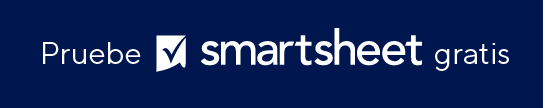 FUENTE DE REFERENCIAFUENTE DE REFERENCIAFUENTE DE REFERENCIAFUENTE DE REFERENCIAFUENTE DE REFERENCIAFUENTE DE REFERENCIAFUENTE DE REFERENCIAFUENTE DE REFERENCIAAGENCIATELÉFONOUBICACIÓNCORREO ELECTRÓNICOFORMULARIO COMPLETADO PORFORMULARIO COMPLETADO PORTELÉFONODE LA AUTORIZACIÓNAGENCIA RECEPTORAAGENCIA RECEPTORAAGENCIA RECEPTORAAGENCIA RECEPTORAAGENCIATELÉFONOUBICACIÓNCORREO ELECTRÓNICOINFORMACIÓN DE CLIENTEINFORMACIÓN DE CLIENTEINFORMACIÓN DE CLIENTEINFORMACIÓN DE CLIENTEAPELLIDONOMBRE E INICIALFECHA DE NACIMIENTOSEXON.º DE SEGURO SOCIALN.º DE MEDICAID¿SE REQUIERE INTÉRPRETE?IDIOMA REQUERIDONOMBRE DEL TUTORRELACIÓN CON EL TUTORDIRECCIÓN DEL CLIENTETELÉFONO CELULARDIRECCIÓN DEL CLIENTETELÉFONO FIJODIRECCIÓN DEL CLIENTETELÉFONO LABORALDIRECCIÓN DEL CLIENTECORREO ELECTRÓNICOPRESENTAR INQUIETUDES/ COMENTARIOS Adjunte hojas adicionales o documentación de respaldo según lo considere necesario.PRESENTAR INQUIETUDES/ COMENTARIOS Adjunte hojas adicionales o documentación de respaldo según lo considere necesario.PRESENTAR INQUIETUDES/ COMENTARIOS Adjunte hojas adicionales o documentación de respaldo según lo considere necesario.PRESENTAR INQUIETUDES/ COMENTARIOS Adjunte hojas adicionales o documentación de respaldo según lo considere necesario.MOTIVO DE LA REFERENCIA¿EL PACIENTE CONOCE EL MOTIVO DE LA REFERENCIA? SI NO ES ASÍ, EXPLÍQUELO. ¿EL PACIENTE CONOCE EL MOTIVO DE LA REFERENCIA? SI NO ES ASÍ, EXPLÍQUELO. ¿EL PACIENTE CONOCE EL MOTIVO DE LA REFERENCIA? SI NO ES ASÍ, EXPLÍQUELO. ESPECIALIDAD/SERVICIO SOLICITADOESPECIALIDAD/SERVICIO SOLICITADOCOMENTARIOS ADICIONALESINFORMACIÓN DEL SEGUROINFORMACIÓN DEL SEGUROINFORMACIÓN DEL SEGUROINFORMACIÓN DEL SEGUROINFORMACIÓN DEL SEGUROINFORMACIÓN DEL SEGUROINFORMACIÓN DEL SEGUROINFORMACIÓN DEL SEGUROINFORMACIÓN DEL SEGUROINFORMACIÓN DEL SEGUROINFORMACIÓN DEL SEGUROINFORMACIÓN DEL SEGUROINFORMACIÓN DEL SEGUROINFORMACIÓN DEL SEGUROINFORMACIÓN DEL SEGUROINFORMACIÓN DEL SEGUROINFORMACIÓN DEL SEGUROINFORMACIÓN DEL SEGUROINFORMACIÓN DEL SEGUROINFORMACIÓN DEL SEGUROINFORMACIÓN DEL SEGURO¿SE REQUIERE AUTORIZACIÓN?¿SE REQUIERE AUTORIZACIÓN?¿SE REQUIERE AUTORIZACIÓN?¿SE REQUIERE AUTORIZACIÓN?¿SE REQUIERE AUTORIZACIÓN?SÍNON.º DE AUTORIZACIÓNN.º DE AUTORIZACIÓNN.º DE CONSULTASN.º DE CONSULTASFECHA DE VENC. DE LA AUTORIZACIÓNFECHA DE VENC. DE LA AUTORIZACIÓNFECHA DE VENC. DE LA AUTORIZACIÓNPPOHMOOTROOTROPLAN DE SEGUROPLAN DE SEGUROPLAN DE SEGUROID DE SEGUROID DE SEGUROID DE SEGUROGRUPO MÉDICOGRUPO MÉDICOGRUPO MÉDICON.º DE TELÉFONON.º DE TELÉFONON.º DE TELÉFONONOMBRE DEL TITULAR DEL SEGURONOMBRE DEL TITULAR DEL SEGURONOMBRE DEL TITULAR DEL SEGURONOMBRE DEL TITULAR DEL SEGURONOMBRE DEL TITULAR DEL SEGURONOMBRE DEL TITULAR DEL SEGURORELACIÓN CON EL PACIENTERELACIÓN CON EL PACIENTERELACIÓN CON EL PACIENTEFECHA DE NACIMIENTOFECHA DE NACIMIENTOAGENCIA RECEPTORA | DOCUMENTACIÓN DE RECIBOAGENCIA RECEPTORA | DOCUMENTACIÓN DE RECIBOAGENCIA RECEPTORA | DOCUMENTACIÓN DE RECIBOAGENCIA RECEPTORA | DOCUMENTACIÓN DE RECIBOMÉTODO DE ENTREGAFECHA DE RECEPCIÓNRENUNCIATodos los artículos, las plantillas o la información que proporcione Smartsheet en el sitio web son solo de referencia. Mientras nos esforzamos por mantener la información actualizada y correcta, no hacemos declaraciones ni garantías de ningún tipo, explícitas o implícitas, sobre la integridad, precisión, confiabilidad, idoneidad o disponibilidad con respecto al sitio web o la información, los artículos, las plantillas o los gráficos relacionados que figuran en el sitio web. Por lo tanto, cualquier confianza que usted deposite en dicha información es estrictamente bajo su propio riesgo.